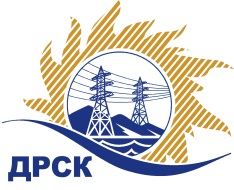 Акционерное Общество«Дальневосточная распределительная сетевая  компания»(АО «ДРСК»)Протокол заседания комиссии по вскрытию конвертов, поступивших на запрос цен г. БлаговещенскСПОСОБ И ПРЕДМЕТ ЗАКУПКИ: Открытый электронный запрос цен «Мероприятия по строительству и реконструкции для технологического присоединения потребителей (в том числе ПИР) на территории СП СЭС для нужд филиала "ХЭС" (сдт "Росбакалея", с/т "Хабаровское", с. Виноградовка, сдт "Малиновка-2,", с Матвеевка, с. Гаровка, пгт. Березовка)»,   закупка 832 р. 2.1.1 ГКПЗ 2016 г.ПРИСУТСТВОВАЛИ:  два члена постоянно действующей Закупочной комиссии АО «ДРСК» 2 уровня   Информация о результатах вскрытия конвертов:В адрес Организатора закупки поступили 4 (четыре) заявки на участие в закупке, конверты с которыми были размещены в электронном виде на Торговой площадке Системы www.b2b-energo.ru. Вскрытие конвертов было осуществлено в электронном сейфе Организатора закупки на Торговой площадке Системы www.b2b-energo.ru автоматически.Дата и время начала процедуры вскрытия конвертов с заявками на участие в закупке: 19:45  (время благовещенское) 08.11.2016 г. – продлено на 09 час. 45 мин.Место проведения процедуры вскрытия конвертов с заявками участников: Торговая площадка Системы www.b2b-energo.ruВ конвертах обнаружены заявки следующих участников:Ответственный секретарь Закупочной комиссии 2 уровня АО «ДРСК»	                          Т.В. ЧелышеваИсп.. Коротаева Т.В.(4162) 397-205№ 775/УКС-В  «08» ноября 2016№Наименование участника и его адресЦена заявки на участие в закупке1ООО "Амур-ЭП" (680032, Хабаровский край, г. Хабаровск, пр-кт 60 лет Октября, 128 А)Заявка, подана 07.11.2016 в 13:15
4 100 000,00 руб. без учета НДС (4 838 000,00 руб. с учетом НДС) 2ООО "ЭТК Энерготранс" (680054, г. Хабаровск, ул. Трехгорная 8)Заявка, подана 07.11.2016 в 13:12
4 145 000,00 руб. без учета НДС (4 891 100,00 руб. с учетом НДС) 3АО «ВСЭСС» (Россия, г. Хабаровск, ул. Тихоокеанская, 165, 680042)Заявка, подана 07.11.2016 в 04:50
4 535 000,00 руб. без учета НДС (5 351 300,00 руб. с учетом НДС) 4ООО "Актис Капитал" (680007, Хабаровский край, г. Хабаровск, ул. Волочаевская, д. 8, литер Щ, оф. 11)Заявка: подана 07.11.2016 в 03:52
4 550 000,00 руб. без учета НДС (5 369 000,00 руб. с учетом НДС) 